第５号様式（第８条関係）景観重要建造物等指定提案書年	月	日（宛先）茅ヶ崎市長提案者住所又は所在地氏名（法人にあっては、名称及び	代表者氏名） 電話番号景観重要建造物・景観重要樹木の指定について、次のとおり提案します。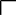 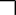 備考	１	「区分」の欄は、該当する□にレ印を記入してください。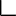 ２	「特徴」の欄は、建造物にあっては外観の特徴を、樹木にあっては樹容の特徴を記入してくださ い。３	次に掲げる図書を添付してください。建造物にあっては、省令第７条第１項各号に掲げる図書樹木にあっては、省令第１２条第１項各号に掲げる図書区	分□景観重要建造物	□景観重要樹木建造物の名称又は樹木の樹種 所	在	地茅ヶ崎市建造物又は樹木の	所	有	者特	徴提 案 の 理 由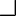 